VŠEOBECNÁ FAKULTNÍ NEMOCNICE128 08 Praha 2, U Nemocnice 23. interní klinika VFN a 1. LF UK, předn. prof. MUDr. Štěpán Svačina, DrSc.Střední zdravotnická školaMostecká 1912TáborExkurze na 3. interní klinice VFNKdy:	5. 9. a 12. 9. 2018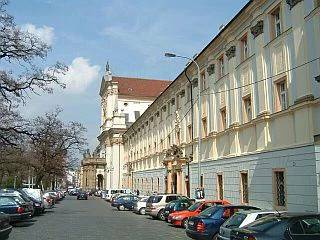 Kde:	3. interní klinika – klinika endokrinologie a metabolismu, U nemocnice 1, Praha 2Kdo:	praktické sestry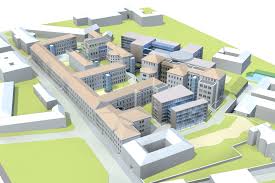 Jak se k nám dostat:metro B, stanice Karlovo náměstí, východ z metra Karlovo náměstí směr Moráň, rovně podél parku, za tramvajovou zastávkou přejít vlevo a podél parku k hlavní vrátnici VFN v ulici U NemocniceProgram:11.00	přivítání vrchní sestrou 3. interní kliniky Mgr. Světlou Krutskou v seminární místnosti (budova A 10, 1. patro)11.10	vystoupení náměstkyně pro ÚNZP Mgr. Dity Svobodové,Ph.D., MHA11.30	prohlídka Koronární jednotky a Jednotky intenzivní metabolické péče13.15	diskuze, rozloučení13.30	oběd